МІНІСТЕРСТВО ОСВІТИ І НАУКИ УКРАЇНИХАРКІВСЬКИЙ НАЦІОНАЛЬНИЙ ЕКОНОМІЧНИЙУНІВЕРСИТЕТ ІМЕНІ СЕМЕНА КУЗНЕЦЯ61166, м. Харків, просп. Науки, 9-А,тел.: 702-07-17, 702-04-59www.hneu.edu.uaЩОДЕННИК ПРАКТИКИстудента 	(прізвище, ім’я, по батькові)факультет 	кафедра 	освітньо-кваліфікаційний рівень 	Спеціальність (освітня програма) 	                                                                                                        (шифр і назва)курс 	, група 	РОЗПОРЯДЖЕННЯ  НА  ПРАКТИКУ1. Основні положення практики1.1.	Студент до відбуття на практику має прослухати інструктаж керівника практики та отримати:оформлений щоденник;індивідуальні завдання із практики;два примірники календарного графіка проходження практики (один – для студентів та один – для керівника практики від підприємства);направлення на практику;направлення на поселення в гуртожиток (у разі потреби).Студент, прибувши на підприємство, має подати керівникові від підприємства щоденник, пройти інструктаж із техніки безпеки й пожежної профілактики, ознайомитися з робочим місцем, правилами експлуатації устаткування та уточнити план проходження практики.Під час проходження практики студент зобов'язаний суворо дотримуватися правил внутрішнього розпорядку підприємства.Звіт про практику студент складає, відповідно до календарного графіка проходження практики й додаткових указівок керівників практики від ХНЕУ ім. С. Кузнеця та підприємства.Практику студента оцінюють за 100-бальною системою та враховують під час призначення стипендії нарівні з іншими навчальними дисциплінами навчального плану.1.6.	Студента, що не виконав вимог до практики й дістав негативний відгук про роботу або незадовільну оцінку під час захисту звіту, направляють повторно на практику у вільний від навчання час.2. Календарний графік проходження практикиКерівники практики:від закладу вищої освіти _________ ___________________                                                        (підпис)       (прізвище та ініціали)      від підприємства, організації, установи _________  ___________________                                                                                                (підпис)           (прізвище та ініціали)                                  3. Робочі записи під час практики____________________________________________________________________________________________________________________________________________________________________________________________________________________________________________________________________________________________________________________________________________________________________________________________________________________________________________________________________________________________________________________________________________________________________________________________________________________________________________________________________________________________________________________________________________________________________________________________________________________________________________________________________________________________________________________________________________________________________________________________________________________________________________________________________________________________________________________________________________________________________________________________________________________________________________________________________________________________________________________________________________________________________________________________________________________________________________________________________________________________________________________________________________________________________________________________________________________________________________________________________________________________________________________________________________________________________________________________________________________________________________________________________________________________________________________________________________________________________________________________________________________________________________________________________________________________________________________________________________________________________________________________________________________________________________________________________________________________________________________________________________________________________________________________________________________________________________________________________________________________________________________________________________________________________________________________________________________________________________________________________________________________________________________________________________________________________________________________________________________________________________________________________________________________________________________________________________________________________________________________________________________________________________4. Відгук та оцінювання роботи студента на практиціПідпис керівника практики від підприємства/організації/установи _____________________Печатка«____» _________________ 20___ року5. Відгук осіб, які перевіряли проходження практики________________________________________________________________________________________________________________________________________________________________________________________________________________________________________________________________________________________________________________________________________________________________________________________________________________________________________________________________________________________________________________________________________________________________________________________________________________________________________________________________________________________________________________________________________________________________________________________________________________________________________________________________________________________________________________________________________________________________________________________________________________________________________________________________________________________________________________________________6. Висновок керівника практики від закладу вищої освіти 
про проходження практики____________________________________________________________________________________________________________________________________________________________________________________________________________________________________________________________________________________________________________________________________________________________________________________________________________________________________________________________________________________________________________________________________________________________________________________________________________________________________________________________________________________________________________________________________________________________________________________________________________________________________________________________________________________________________________________________________________________________________________________________________________________________________________________________________________________________________________________________________________________________________________________________________Дата складання звіту «____» _______________ 20___ року Оцінка: за шкалою університету _______________________                                                     (словами)Керівник практики від закладу вищої освіти        __________  ________________________                (підпис)              (прізвище та ініціали)                                                                                                                                       7. Правила ведення й оформлення щоденника7.1. Щоденник – це основний документ студента під час проходження практики.7.2. Коли студент проходить практику за межами міста, у якому розміщено університет, щоденник для нього є також посвідченням про відрядження, що підтверджує тривалість перебування студента на практиці.7.3. Під час практики студент щодня має записувати в щоденник усе, 
що він зробив за день для виконання календарного графіка проходження практики. Докладні записи він веде в робочих зошитах, які є продовженням щоденника.7.4. Не рідше як раз на тиждень студент зобов'язаний подавати щоденник на перегляд керівникам практики від університету та від підприємства, які перевіряють щоденник, дають письмові зауваження, додаткові завдання 
й підписують записи, що їх зробив студент.7.5. Після закінчення практики щоденник разом зі звітом має бути переглянуто керівниками практики, які складають відгуки й підписують його.7.6. Оформлений щоденник разом зі звітом студент має здати на кафедру.Без заповненого щоденника практику не зараховують.Зам. 56. Тир. 3000. ХНЕУ ім. С. Кузнеця, 2020."Немає поганих професій,але є такі, якими ми поступаємося іншим"(М. Замакоїс).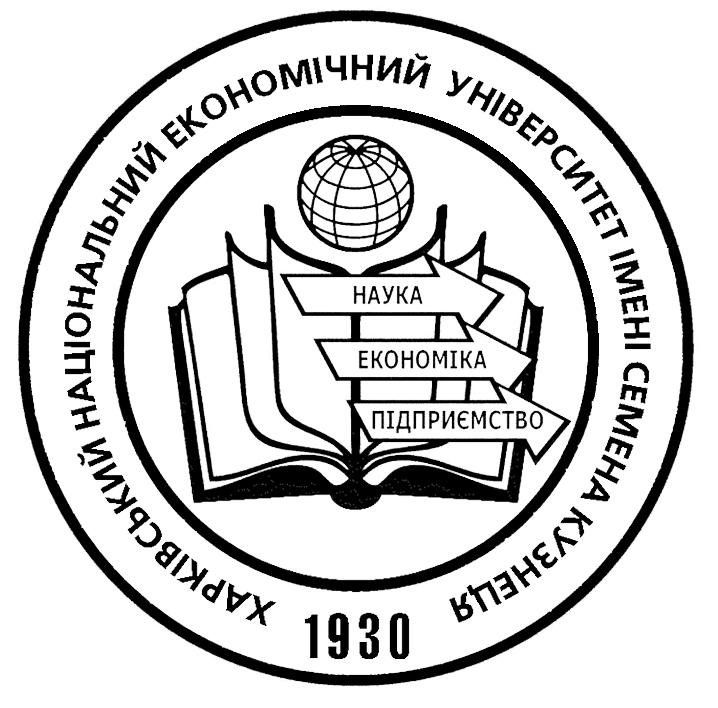 Студента 	(прізвище, ім’я, по батькові)направлено на 	практику (вид практики)в місто 	на 	                                                               (назва підприємства)Термін практики: із 	до 	20	 р.(включаючи проїзд туди й назад). Керівник практики від ЗВО 	                                       (посада, прізвище, ім’я, по батькові)                               Печатка    ЗВО Декан факультету ________________________________________________                                                    (підпис, прізвище, ім'я, по батькові).	.Керівник практики від підприємства 	                                       (посада, прізвище, ім’я, по батькові)Прибув на підприємствоПечаткапідприємства«____» _______________________ 20____ р.(посада, підпис, прізвище, ініціали відповідальної особи)Вибув із підприємстваПечатка
підприємства«____» ______________________ 20____ р.(посада, підпис, прізвище, ініціали відповідальної особи) № п/пНазви робітТижні проходження практикиТижні проходження практикиТижні проходження практикиТижні проходження практикиТижні проходження практикиТижні проходження практикиТижні проходження практикиТижні проходження практикиТижні проходження практикиТижні проходження практикиТижні проходження практикиТижні проходження практикиТижні проходження практикиТижні проходження практикиТижні проходження практикиПозначки про виконання № п/пНазви робіт123456789101112131415Позначки про виконання123456789101112131415161718(назва підприємства, організації, установи)